ΠΑΝΕΠΙΣΤΗΜΙΟ ΠΑΤΡΩΝΤΜΗΜΑ ΙΣΤΟΡΙΑΣ-ΑΡΧΑΙΟΛΟΓΙΑΣ (ΠΡΩΗΝ ΔΠΠΝΤ)ΠΡΟΓΡΑΜΜΑ ΠΡΑΚΤΙΚΗΣ ΑΣΚΗΣΗΣΕπιστημονικός Υπεύθυνος: Επικ. Καθηγητής Θεόδωρος ΚουτσομπίναςΑκαδημαϊκό έτος 2019-2020ΑΠΟΤΕΛΕΣΜΑΤΑ ΕΠΙΛΟΓΗΣ ΘΕΣΕΩΝ ΠΡΑΚΤΙΚΗΣ ΑΣΚΗΣΗΣ Η επιτροπή Πρακτικής Άσκησης του Τμήματος Ιστορίας- Αρχαιολογίας (πρώην ΔΠΠΝΤ) του Πανεπιστημίου Πατρών που αποτελείται από τους κ.κ.:ΘΕΟΔΩΡΟ ΚΟΥΤΣΟΜΠΙΝΑ…………….(Πρόεδρος)ΓΕΩΡΓΙΟ ΣΤΥΛΙΑΡΑ.........………………. (Μέλος)ΗΛΙΑΝΑ ΖΑΡΡΑ.................…………….. (Μέλος)Μετά από ενδελεχή έλεγχο των πιστοποιητικών των τριάντα πέντε  (35) υποψηφίων φοιτητών/τριών που έκαναν αίτηση για συμμετοχή στο Πρόγραμμα Πρακτικής Άσκησης του Τμήματος και με βάση τα κριτήρια επιλογής που είναι:α) Ο μέσος όρος βαθμολογίας – 30%    β) ο αριθμός μαθημάτων στα οποία έχει εξεταστεί επιτυχώς ο φοιτητής – 30%  γ) Κατάθεση πλήρους Βιογραφικού Σημειώματος κατά το υπόδειγμα του EUROPASS– 20%   δ) Κατάθεση επιστολής εκδήλωσης ενδιαφέροντος κατά το υπόδειγμα του EUROPASS– 20%  ακολούθησε η κατάταξή τους στη λίστα του παρακάτω πίνακα. Ακολούθησε προθεσμία 5 ημερών για την υποβολή ενστάσεων, όπου μετά το πέρας του χρόνου υποβολής διαπιστώθηκε ότι δεν υπεβλήθη ουδεμία ένσταση  οπότε ο παρακάτω πίνακας  είναι και ο οριστικός:ΚΑΤΑΤΑΞΗ ΕΠΙΤΥΧΟΝΤΩΝ ΠΡΑΚΤΙΚΗΣ ΑΣΚΗΣΗΣΟι ανωτέρω τριάντα πέντε (35) φοιτητές/τριες επιλέγονται για να πραγματοποιήσουν Πρακτική Άσκηση μέσω ΕΣΠΑ.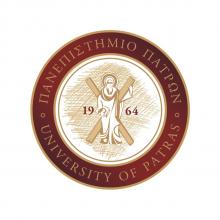 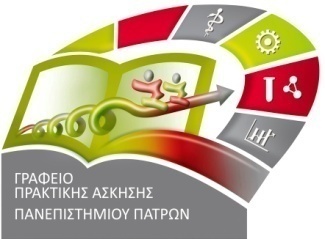 ΑΜΒΑΘΜΟΣ110526618.45210527888.31310527848.29410528078.22510528058.18610527947.98710528117.87810527817.84910528217.831011107.821110528247.821210527737.671310527617.591410528457.591510528587.471610527937.461710527807.441810527537.401910528387.392010527877.382110527507.372210527607.202310623667.012410623316.982510560646.962610528326.922710527976.852810527566.792910623226.763010528016.693110527746.593210528306.583310528376.573410528466.443510528226.31Η Επιτροπή Πρακτικής ΆσκησηςΗ Επιτροπή Πρακτικής ΆσκησηςΗ Επιτροπή Πρακτικής ΆσκησηςΘΕΟΔΩΡΟΣ ΚΟΥΤΣΟΜΠΙΝΑΣΠΡΟΕΔΡΟΣ…ΕΠΙΚΟΥΡΟΣ ΚΑΘΗΓΗΤΗΣ ΓΕΩΡΓΙΟΣ ΣΤΥΛΙΑΡΑΣ ΜΕΛΟΣΑΝΑΠΛΗΡΩΤΗΣ ΚΑΘΗΓΗΤΗΣΗΛΙΑΝΑ ΖΑΡΡΑΜΕΛΟΣ ΑΝΑΠΛΗΡΩΤΡΙΑ ΚΑΘΗΓΗΤΡΙΑ